Bazie– pierwsze zwiastuny nadchodzącej wiosny. U nas w formie bardzo prostej pracy plastycznej zarówno dla przedszkolaków jak i starszaków, z elementami wydzieranki z gazety. Zapraszamy!Materiały i przybory:biała kartka A4brązowa farbapędzel i podkładkastara gazetaklej1. Na białej kartce malujemy brązową farbą gałązki leszczyny. Pozostawiamy do wyschnięcia.2. Z gazety, najlepiej fragmentów z czarno-białym drukiem, wydzieramy bazie i naklejamy na gałązki.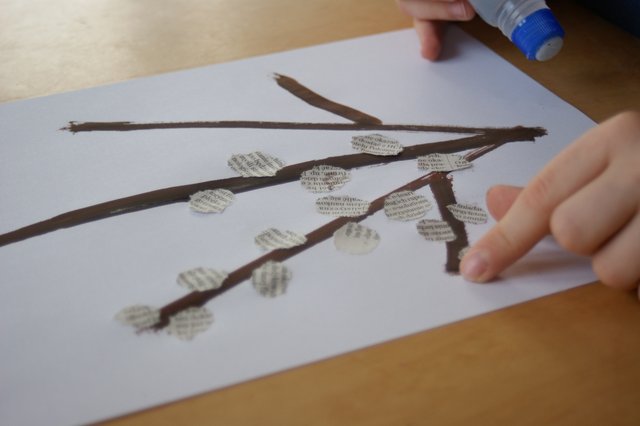 Można również zrobić nieco mniejsze gałązki i umieścić je w wazoniku, wtedy praca będzie bogatsza w szczegóły i troszkę bardziej czasochłonna.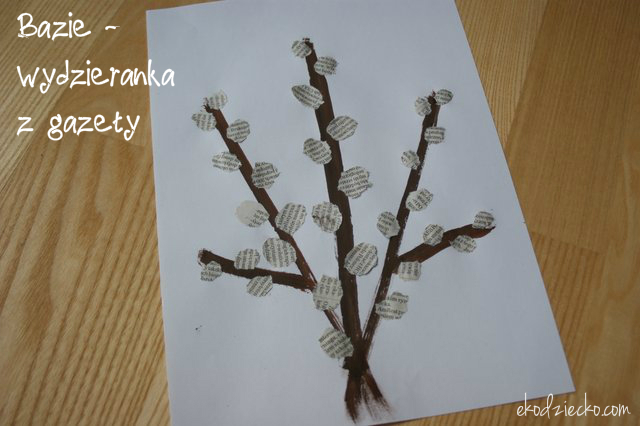 